WRITING PORTFOLIO FEEDBACK & EVALUATION FORM - B1 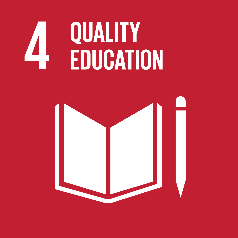 English Preparatory Year Program Writing Portfolio Feedback & Evaluation Form*Student Name: _______________________________________________________*Portfolio Organization and Presentation: (2x1= 2 pts)- [ ] The writing samples are neatly formatted.*Cover Letter:- [ ] The cover letter includes the required criteria of assessment. (*10 pts)*Revision and Improvement: (1x3= 3 pts)- [ ] Evidence of revision and editing.- [ ] Clear improvement demonstrated over time.- [ ] Engagement with feedback and suggestions.*Overall Assessment: 	_______________________________________________**Feedback and Suggestions for Improvement:*Missing Tasks:Task 1Task 1 Revised[ ]Task 2Task 2 Revised[ ]*Each task is 2 pts.Task 3 Task 3 Revised[ ]Task 4Task 4 Revised[ ]Task 5Task 5 Revised[ ]